OKAZJE I OFERTY w PlayStation Store! Warszawa, 8 października 2021 r. – PlayStation Store, to nie tylko miejsce, w którym wszyscy gracze mogą szybko, łatwo i bezpiecznie kupić subskrypcję PlayStation Plus i swoje ulubione tytuły czy dodatki do nich, ale również ogrom cyklicznie zmieniających się promocji. Dlatego też, Sony Interactive Entertainment Polska przedstawia najlepsze OKAZJE i OFERTY w PlayStation Store na dany tydzień.W tym tygodniu wśród wyróżnionych OKAZJI i OFERT PlayStation Store znajdują się:FIFA 22: Wydarzenie czasowe Obiecujące Transfery dostępne tutajFAR CRY 6: Poznaj historię Yary w najnowszej odsłonie kultowej serii  tutajNAJWIĘKSZE HITY: : Cuphead, Nioh – Complete Edition czy Watch Dogs i wiele innych, kultowych gier taniej nawet o 70% tutajUKRYTE PEREŁKI: Interesujące gry takie jak Igrzyska Olimpijskie w Tokyo 2020: Oficjalna gra wideo™, It Takes Two na PS4™ czy PS5™Truck Driver dostępne tutaj ŚWIETNE OKAZJE: Resident Evil 6, Unravel Two, Yakuza Zero i setki innych, najpopularniejszych tytułów w wyjątkowych cenach tutaj OFERTA TYGODNIA: ARK: Survival Evolved taniej nawet o 67% tutajFORTNITE: wszystkie szczegóły dotyczące zawartości październikowej ekipy dostępne tutajCOD WARZONE: Sezon 6 dostępny już dostępny dla wszystkich graczy tutajO Sony Interactive EntertainmentUznawana za światowego lidera rozrywki interaktywnej i cyfrowej firma Sony Interactive Entertainment (SIE) jest odpowiedzialna za markę PlayStation® i związaną z nią rodziną produktów i usług. Innowacyjne rozwiązania PlayStation są dostępne na rynku od chwili premiery oryginalnego systemu PlayStation, która miała miejsce w Japonii w 1994 roku. Rodzina produktów i usług PlayStation obejmuje PlayStation®4, PlayStation®VR, PlayStation®Vita, PlayStation®3, PlayStation™Store, PlayStation®Plus, PlayStation™Video, PlayStation™Music, PlayStation™Now, PlayStation™Vue oraz cenione gry PlayStation oferowane przez firmę SIE Worldwide Studios. Firma SIE, której główna siedziba znajduje się w kalifornijskim San Mateo, jest należącą w całości do Sony Corporation filią tej firmy, prowadzącą działalność na całym świecie i mającą siedziby lokalne w Kalifornii, Londynie i Tokio.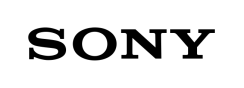 